РЕШЕНИЕот 28.10.2016 г.  № 227	с. Усть-НицинскоеО рассмотрении письма  от ГБУ «КЦСОН Слободо-Туринского района» от 21.09.2016 № 748        Рассмотрев письмо от ГБУ «КЦСОН Слободо-Туринского района» от 21.09.2016 № 748, заслушав директора МУП «Жилкомсервис» Захарова А.А.РЕШИЛА:Отложить рассмотрение вопроса до утверждения новых тарифов на 2017 год.Контроль  за исполнением настоящего решения возложить на комиссию по аграрным вопросам, строительству, жилищно-коммунальному хозяйству (председатель Востриков Ю.И.).Глава Усть-Ницинскогосельского поселения                                                                      К.Г. Судакова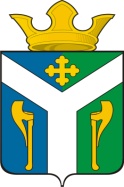 ДУМАУсть – Ницинского сельского поселенияСлободо – Туринского муниципального районаСвердловской области